Les mots de la semaine pour le 17 au 21 décembre, 2018Noël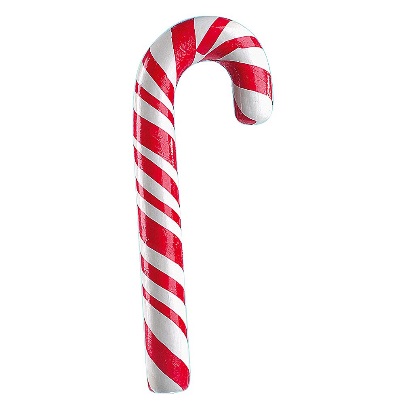 1. Noël2. une canne3. une cheminée4. une fête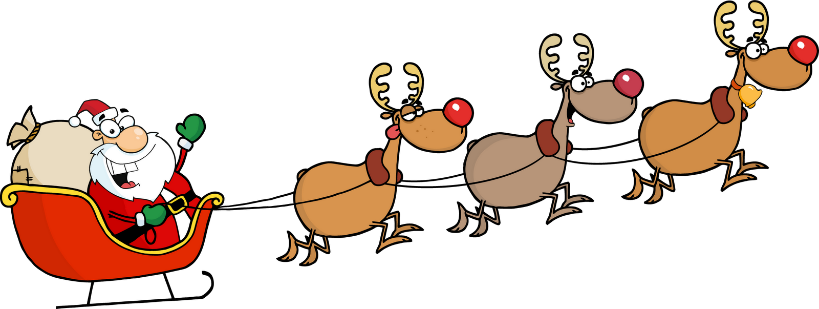 5. un renne6. les bonbons7. un cadeau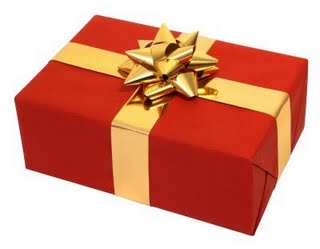 8. vert9. un gui10. le traîneau